		Pressemeldung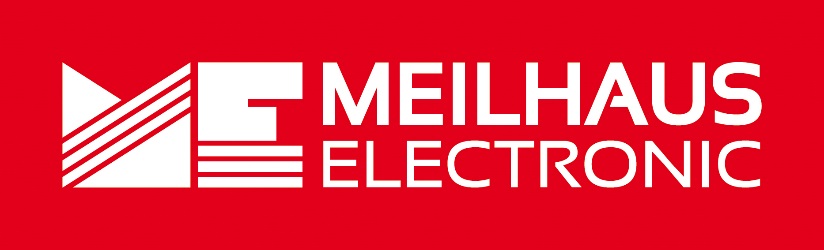 Datum:	August 2022Text/Bilder online:	https://www.meilhaus.de/about/press/2022-q3/
PR22-2022-Hightech-an-Bord.docx
PR22-2022-Hightech-an-Bord-1.jpg
PR22-2022-Hightech-an-Bord-2.jpgThema/Subject:	Meilhaus Electronic veranstaltet die 1. Hightech an Bord - Messtechnik auf dem AmmerseeSperrfrist:	-1. Hightech an Bord – Messtechnik auf dem AmmerseeMeilhaus Electronic präsentiert Messtechnik mit TiefgangAlling, August 2022 – Volle Kraft voraus in die Zukunft der Messtechnik: Am 15.9.2022 präsentieren die Firma Meilhaus Electronic und ihre Partner Hioki, Keysight, Pico Technology und Siglent Messtechnik mit Tiefgang. Während einer Rundfahrt mit der MS Utting auf dem Ammersee geht es in hochkarätigen Fachvorträgen in die Tiefen der modernen Messtechnik. Die Veranstaltung richtet sich an Geschäftskunden bzw. gewerbliche Anwender sowie Anwender in Bildungseinrichtungen. Teilnahme und Verpflegung sind kostenlos, eine Voranmeldung ist erforderlich. Bitte melden Sie sich rechtzeitig an, da die Teilnehmerzahl begrenzt ist. Die Anmeldung ist telefonisch, per E-Mail oder über den Meilhaus Electronic Webshop möglich. www.meilhaus.de/ammersee-2022Volle Kraft voraus in die Zukunft der Messtechnik: Am 15.9.2022 (Donnerstag) findet die „1. Hightech an Bord – Messtechnik auf dem Ammersee“ statt. Während einer Rundfahrt auf dem Ammersee präsentiert Ihnen Meilhaus Electronic mit seinen Partnern Hioki, Keysight, Pico Technology und Siglent eine Reihe hochkarätiger Fachvorträge zur modernen Messtechnik. Die Vorträge umfassen die Themen Stromversorgung (Keysight: „Die optimale Anpassung der Batterie an ihr Produkt“, Hioki: „Herausforderungen bei der Leistungsanalyse von SiC/GaN-basierten Anwendungen“), Oszilloskoptechnik (Pico Technology: „Effektiveres Arbeiten mit dem Oszilloskop bei der Elektronik-Entwicklung“) sowie HF und EMV (Günther Klenner: „Antennenvermessung“, Siglent und Thomas Eichstetter: „Hintergründe, Tipps und Tricks Rund um EMV und Pre-Compliance“). Die Gastredner Günther Klenner und Thomas Eichstetter sind HF-und EMV-Spezialisten.Die Teilnahme und Verpflegung sind kostenfrei, eine Voranmeldung ist erforderlich. Die Anmeldung ist telefonisch, per E-Mail oder über den Meilhaus Electronic Webshop möglich. www.meilhaus.de/ammersee-2022 Über Meilhaus Electronic:Die Meilhaus Electronic GmbH mit Sitz in Alling bei München gehört zu den führenden europäischen Entwicklern, Herstellern und Vertriebs-Unternehmen auf dem Gebiet der PC-Mess- und Schnittstellen-Technik. Seit 1977 bietet Meilhaus Electronic Know-how, innovative Entwicklungen und individuelle, kundenspezifische, EMV-gerechte Lösungen für die professionelle Messtechnik und Datenkommunikation. Einsatzgebiete liegen im Bereich Labor, Industrie, Prozess-Automation, HF-Messtechnik, Pre-Compliance-Test, Gebäude- und Umwelttechnik, Automotive-Diagnose/KFZ-Technik bis hin zu Forschung und Entwicklung sowie Hochschule und Ausbildung. Das Produktspektrum umfasst Messinstrumente wie VNA, Funkkommunikationsanalysatoren, Datenlogger, Schnittstellen, Kabeltester, Software sowie PC-Karten und Komponenten für PCI-Express, PCI, USB und Ethernet.Alles rund um die PC-Messtechnik: Messwerterfassung, Steuerung und Datenübertragung in Labor und Industrie. Erfahren Sie mehr unter www.meilhaus.dePresse-KontaktMarcella Dallmayer
m.dallmayer@meilhaus.deErnst Bratz
e.bratz@meilhaus.de
Tel. (0 81 41) 52 71-171Wir freuen uns über eine Veröffentlichung (Print/Online/Newsletter) und stehen Ihnen für weitere Beiträge und Rückfragen gerne zur Verfügung.Die aktuelle Pressemitteilung inklusive hochauflösendem Bildmaterial finden Sie zum Download unter 
www.meilhaus.de/infos/news/presseMeilhaus Electronic GmbHMEsstechnik fängt mit ME an.www.meilhaus.comAm Sonnenlicht 282239 Alling bei MünchenTel.:	(0 81 41) 52 71 - 0Fax:	(0 81 41) 52 71 - 129sales@meilhaus.de